ENTRÉE : NOUS CHANTERONS POUR TOI (CNA 569)Nous chanterons pour toi, Seigneur, tu nous as fait revivre.Que ta parole dans nos cœurs à jamais nous délivreTu viens, Seigneur, pour rassembler les hommes que tu aimes ;sur le chemin de l’unité ton amour les ramène.Ton cœur nous ouvre le festin des noces éternelles, et nous allons par les chemins annoncer la Nouvelle.Gloire éternelle au Dieu vainqueur, au maître de l’histoire : que l’esprit chante dans nos cœurs sa louange de gloire1ÈRE LECTURE : livre du prophète Isaïe (Is. 62, 1-5)Comme la jeune mariée fait la joie de son mari, tu seras la joie de ton Dieu.PSAUME 95R/ Racontez à tous les peuples les merveilles du Seigneur !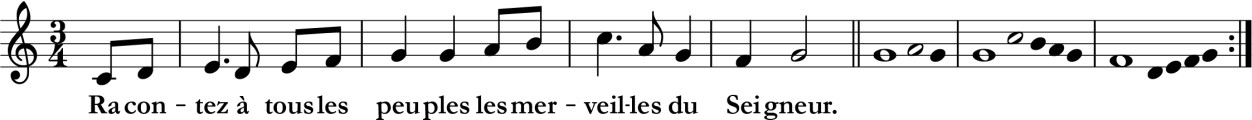 Chantez au Seigneur un chant nouveau, chantez au Seigneur, terre entière,chantez au Seigneur et bénissez son nom !De jour en jour, proclamez son salut, racontez à tous les peuples sa gloire, à toutes les nations ses merveilles !Rendez au Seigneur, familles des peuples, rendez au Seigneur, la gloire et la puissance, rendez au Seigneur la gloire de son nom.Adorez le Seigneur, éblouissant de sainteté. Allez dire aux nations : Le Seigneur est roi ! Il gouverne les peuples avec droiture.2ÈME LECTURE : 1ère lettre de saint Paul Apôtre aux Corinthiens (1 Co 12, 4-11)Les dons de la grâce sont variés, […] mais celui qui agit en tout cela, c’est l’uniqueet même Esprit : il distribue ses dons, comme il le veut, à chacun en particulier.Alléluia. Alléluia.Dieu nous a appelés par l’Évangile à entrer en possession de la gloire de notre Seigneur Jésus Christ.Alléluia.ÉVANGILE de Jésus Christ selon saint Jean (Jn 2, 1-11)En ce temps-là, il y eut un mariage à Cana de Galilée. La mère de Jésus était là. Jésus aussi avait été invité au mariage avec ses disciples. Or, on manqua de vin.La mère de Jésus lui dit : « Ils n’ont pas de vin. » Jésus lui répond : « Femme, que me veux-tu ? Mon heure n’est pas encore venue. » Sa mère dit à ceux qui servaient :« Tout ce qu’il vous dira, faites-le. » Or, il y avait là six jarres de pierre pour les purifications rituelles des Juifs ; chacune contenait deux à trois mesures (c’est-à-dire environ cent litres). Jésus dit à ceux qui servaient : « Remplissez d’eau les jarres. » Et ils les remplirent jusqu’au bord. Il leur dit : « Maintenant, puisez, et portez-en au maître du repas. » Ils lui en portèrent. Et celui-ci goûta l’eau changée en vin. Il nesavait pas d’où venait ce vin, mais ceux qui servaient le savaient bien, eux qui avaient puisé l’eau. Alors le maître du repas appelle le marié et lui dit : « Tout le monde sert le bon vin en premier et, lorsque les gens ont bien bu, on apporte le moins bon. Mais toi, tu as gardé le bon vin jusqu’à maintenant.Tel fut le commencement des signes que Jésus accomplit. C’était à Cana de Galilée. Il manifesta sa gloire, et ses disciples crurent en lui.PRIÈRE UNIVERSELLE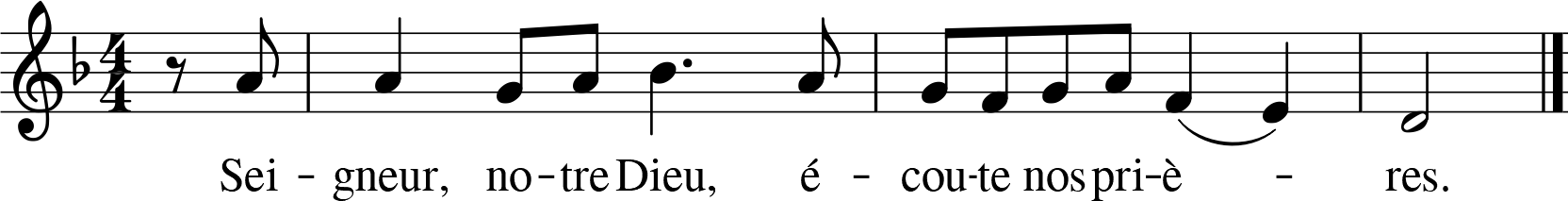 Pour notre Église : pour qu’elle trouve à annoncer la bonne nouvelle du salut par des mots et des gestes qui touchent les hommes, chacun selon sa culture, prions le Seigneur.Pour nos pasteurs : pour que les communautés dont ils ont la charge soient pour eux un vrai soutien, pour leur vie comme pour l’exercice de leur mission, prions le Seigneur.Pour les responsables des affaires de ce monde : pour que l’Esprit Saint ouvre leurcœur en même temps qu’il éclaire leur intelligence, prions le SeigneurPour nous tous : pour que, au milieu des troubles et des passions qui agitent le monde, nous laissions grandir en nous la paix du Christ et la joie de l’amour fraternel, prions le Seigneur.NOTRE PÈRE (M. Duruflé)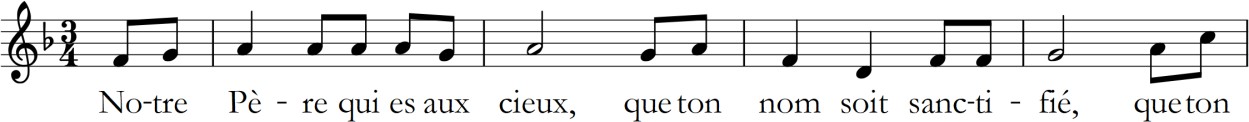 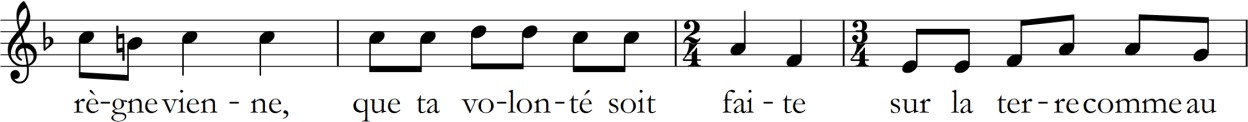 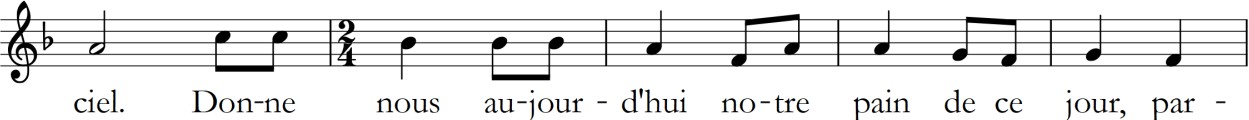 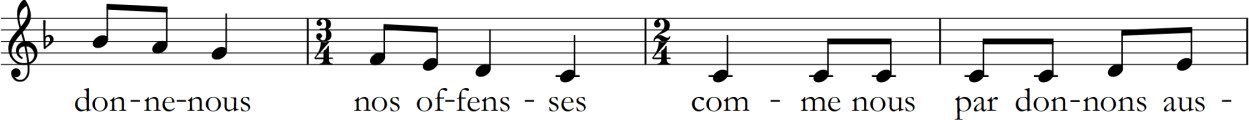 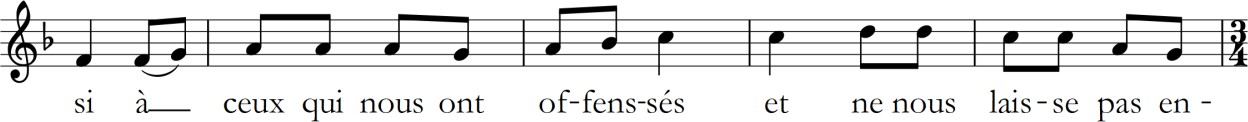 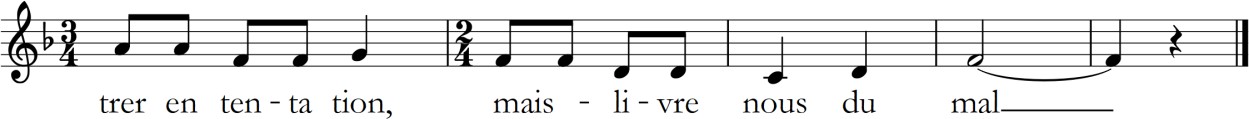 COMMUNION : DEVENEZ CE QUE VOUS RECEVEZ (Verbe de Vie)Devenez ce que vous recevez, devenez le corps du Christ, Devenez ce que vous recevez, vous êtes le corps du Christ.Rassasiés par le pain de Vie, nous n’avons qu’un seul cœur et qu’une âme, Fortifiés par l’amour du Christ, nous pouvons aimer comme il aime.Purifiés par le Sang du Christ et réconciliés avec Dieu ;Sanctifiés par la Vie du Christ, nous goûtons la joie du Royaume.Rassemblés à la même table, nous formons un peuple nouveau : Bienheureux sont les invités Au festin des noces éternelles.Appelés par Dieu notre Père à devenir saints comme Lui, Nous avons revêtu le Christ, nous portons la robe nuptiale.Rendons gloire à notre Père, par Jésus son Fils bien-aimé,Dans l’Esprit, notre communion qui fait toutes choses nouvelles.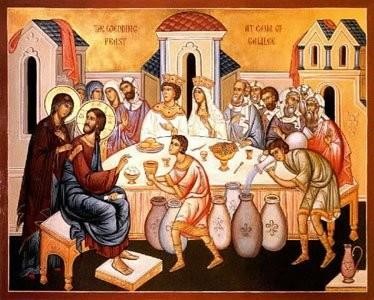 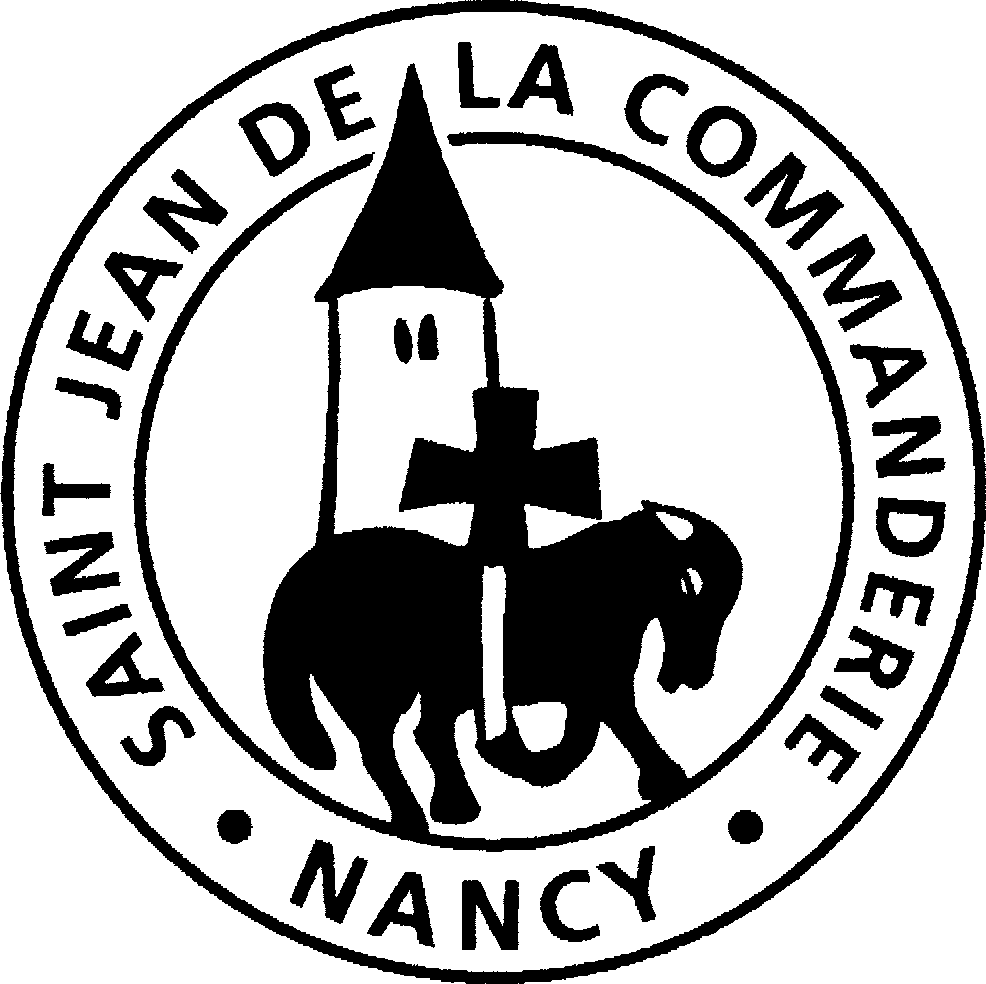 19 et 20 janvier 20192e dimanche du temps ordinaire – CÉglise Saint-Léon